Present:			Members, RRB
Mr I. KHAIROV, Chairman			Mr M. BESSI, Vice-Chairman			Mr N. BIN HAMMAD, Mr D. Q. HOAN, Mr Y. ITO, Ms L. JEANTY
Mr S. K. KIBE, Mr S. KOFFI, Mr A. MAGENTA, Mr V. STRELETS,
Mr R. L. TERÁN, Ms J. C. WILSON			Executive Secretary, RRB
Mr F. RANCY, Director, BR			Précis-Writers 
Mr T. ELDRIDGE and Ms A. HADENAlso present:	Mr M. MANIEWICZ, Deputy Director and Chief, IAP			Mr Y. HENRI, Chief, SSD			Mr N. VASSILIEV, Chief, TSD			Mr A. MATAS, Head, SSD/SPR			Mr M. SAKAMOTO, Head, SSD/SSC			Mr J. WANG, Head, SSD/SNP			Ms I. GHAZI, Head, TSD/BCD			Mr K. BOGENS, Acting Head, TSD/FMD			Mr W. IJEH, BR Administrator			Mr D. BOTHA, SGD			Ms K. GOZAL, Administrative Secretary			Ms C. GIMENEZ, Administrative Secretary________________ANNEX 1Rules concerning ARTICLE 1 of the RRMOD1.112According to this definition, when a satellite system is composed of only one satellite it is at the same time a satellite network and when it is composed of more than one satellite each of its parts containing one satellite is a satellite network. The title of Annex 2 of Appendix 4 (as well as the sub-titles of § A and A1 of this Annex) indicate that the information contained in that Appendix shall be provided for each satellite network. Consequently the advance publication or coordinationprocedure, as appropriate, is to be applied for each satellite network. A.4.b of Appendix 4 one notice cover one satellite. On the basis of the above:a)	a geostationary-satellite system using one satellite and two or more earth stations;b)	in the case of a geostationary-satellite system in which the radio link between two earth stations use two or more satellites communicating through intersatellite-links, each satellite with its associated earth stations is considered as a separate network. The intersatellite links connecting these satellites are to be notified for each of the satellites of the system;c)	a non-geostationary-satellite system composed of more satellitehaving identical characteristics;d)	a combined system consisting of one geostationary satellite and a number of non-geostationary satellites.(See also comments under footnote (*) and §4.2 of the Rules of Procedure concerning the Receivability of forms of notice)Reasons: WRC-15 decision. Clarification of the notion of non-GSO satellite systems.Effective date of application of the Rule:  1st January 2017 (pursuant to WRC-15 decision)Rules concerningARTICLE 5 of the RR
ADD5.312A1	This provision stipulates through Resolution 760 (WRC-15), that in Region 1, the use of frequency band 694-790 MHz by the mobile, except aeronautical mobile, service is subject to agreement obtained under No. 9.21 with respect to the aeronautical radionavigation service in countries mentioned in No. 5.312. 2	The criteria for identifying potentially affected administrations under No. 9.21 in this band are given in the Annex to Resolution 760 (WRC-15) in the form of coordination distances with the most stringent value of a 450 km distance between a base station in the mobile service and a potentially affected station in the aeronautical radionavigation service. 3.	Taking into account that No. 5.312 contains only a few countries while a large number of other countries of Region 1 are located at distances that are sufficiently large to exclude a potential for interference to the aeronautical radionavigation service, the Board decided that those administrations whose territories are beyond the distance of 450 km from the countries mentioned in No. 5.312 do not need to apply the No. 9.21 procedure to their mobile service assignments operating under No. 5.312A. 4.	Administrations having territories within a distance of 450 km from the countries listed in No. 5.312 are the following: Albania, Armenia, Austria, Azerbaijan, Bosnia and Herzegovina, Belarus, Bulgaria, Czech Rep., Germany, Denmark, Estonia, Finland, Georgia, Greece, Hungary, Croatia, Italy, Iraq, Kazakhstan, Kyrgyzstan, Lithuania, Latvia, Moldova, the Former Yugoslav Rep. of Macedonia, Montenegro, Mongolia, Norway, Poland, Romania, the Russian Federation, Sweden, Serbia, Slovakia, Slovenia, the Syrian Arab Republic, Tajikistan, Turkmenistan, Turkey, Ukraine and Uzbekistan.Reasons: to avoid unnecessary application of the No. 9.21 procedure for the administrations, which are located at sufficiently large distances from the countries mentioned in No. 5.312. The maximum coordination distance of Resolution 760 (WRC-15) derived from the worst-case assumptions relating to the relevant propagation characteristics and technical parameters is 450 km. Currently, the territories of only 40 countries out of 123 Region 1 administrations are located closer than 450 km from countries listed in No. 5.312. Effective date of application of the Rule: 1st January 2017 (pursuant to WRC-15 decision).Rules concerningARTICLE 9 of the RRMOD9.19This provision relates to the requirements of coordination of transmitting terrestrial stations and transmitting earth stations in the FSS (Earth-to-space) with respect to typical BSS earth stations. To date, there is no ITU-R Recommendation defining the power flux-density level produced by the terrestrial stations and transmitting earth stations in the FSS at the edge of the service area of non-planned BSS to be used for triggering the coordination. Until such time that a calculation method and technical criteria are included in the relevant ITU-R Recommendations, in applying this provision, for the Bureaufrequency overlap , the power flux-density limits in the nearest frequency band(s), where available.Reasons: To bring this Rule of Procedure in conformity with the decision of WRC-15 on coordination of terrestrial stations under No. 9.19 reflected in the Minutes of the 6th Plenary meeting and stating that “… in examination of frequency notices for terrestrial stations under No. 9.19 the Bureau currently establishes coordination requirements using only frequency overlap as the coordination threshold…”.At 73rd meeting of RRB, the Board instructed the Bureau to develop a modification to the RoP on No. 9.19 which would ensure its consistency with the above-mentioned WRC-15 decision and which might contain additional elements aimed at the reduction of unnecessary coordination under No. 9.19.In order to reduce unnecessary coordination under No. 9.19, it is proposed to introduce a coordination distance beyond which the application of No. 9.19 is not required. To this end it is suggested that this distance should be set equal to 1200 km as per Table 3 of Appendix 7 containing the maximum coordination distances for propagation mode (1) for frequencies below 60 GHz.Effective date of application of the Rule: immediately after approvalMOD9.361	Under this provision, the Bureau “shall identify any administrations with which coordination may need to be effected”. In applying Appendix 5 with respect to No. 9.21, the Bureau uses the following calculation methods and criteria5:– 	space network vs. space network: Appendix 8;– 	earth station vs. terrestrial stations and vice versa, and earth station vs. other earth	stations operating in the opposite direction of transmission: Appendix 7;– 	transmitting terrestrial stations vs. receiving space stations: criteria of Article 21;– 	transmitting space stations vs. terrestrial services6;	– 	power flux-density (pfd) limits defined in Article 21 (where such limits are not		applicable as hard limits to the service which is subject to No. 9.21); or	– 	coordination threshold pfd values applicable to other services in the same frequency		band (e.g. pfd values in Table 5-2 of Annex 1 to Appendix 5);– 	receiving space stations vs. transmitting terrestrial stations: frequency overlap within the	visibility area of the satellite network;– 	between stations of terrestrial services in some specific frequency bands: Rules of	Procedure B4, B5 and B6 as appropriate.Reasons: To clarify the criteria applied by Bureau.Effective date of application of the Rule: Immediately after the approval of the RuleRules concerningARTICLE 11 of the RRMOD11.43A2    With respect to applicable procedures for cases of modifications to assignments to satellite networks which are recorded in the Master Register, WARC Orb-88 decided that, in the case of geostationary satellite networks, any modification to the basic characteristics of an assignment, in the application of No. 11.43A (former RR No. 1548), should be subject only to the coordination procedure (Section II of Article 9). If the modification concerns the notification of assignment(s) in frequency band(s) not covered by other assignment(s) already recorded in the Master Register, No. 11.43A does not apply and it will be processed under No. 11.2 or 11.9, as appropriate. 
The purpose of the examination under No. 11.43A is to determine whether the coordination requirements remained unchanged or, where appropriate, whether the probability of harmful interference has not increased (see also the Rules of Procedure concerning Nos. 11.28 and 11.32). In these cases, the provisions of No. 11.43B apply with the effect of maintaining unchanged the status (Findings) and the date of receipt of the assignment. If, due to the modifications, new coordination requirements are identified by comparing the level of interference (such as ΔT/T) resulted from consideration of the initial characteristics and that of modified characteristics, then an unfavourable Finding shall be given and the Form of Notice shall be returned to the notifying administration. The notifying administration should be requested to apply Section II of Article 9. Findings with respect to No. 11.32 are determined on the basis of the coordination agreements effected to meet the new coordination requirements. In the case, where the provisions of Nos. 11.32A and 11.33 are applicable and the examinations show an increase in the probability of harmful interference compared with that which resulted from the initial examination, then the Finding is unfavourable and the notice shall be returned in accordance with provision No. 11.38. See also the Rules of Procedure under No. 11.43B.Reasons: WRC-15 decision - suppression of API procedure for satellite systems that are subject to coordination procedure under Article 9.Effective date of application of the Rule: 1st January 2017 (pursuant to WRC-15 decision)Rules concerningAPPENDIX 30A to the RRMODAn. 3Technical data used in establishing the provisions and associated Plans
and Regions 1 and 3 feeder-link Lists, which should be used
for their applicationMOD3Power-control.Reasons:  WRC-15 decided that the use of power control should be extended to frequency assignments in the Regions 1 and 3 List and the corresponding Rule of Procedure should be modified accordingly.Effective date of the Rule: immediately after approvalRules concerningAPPENDIX 30B to the RRADD6.6Agreement of an administration whose territory is partially or wholly included in the service area of an assignmentThe Board decided that the administrative agreements of the administrations whose territories are partially or wholly included in the intended service area of an assignment under examination are explicitly required and shall be obtained when entering the assignment in the List, irrespective of whether or not their allotments in the Plan or their assignments are identified as affected under § 6.5. If an identified administration does not make comment nor reply to the notifying administration’s request for seeking agreement under § 6.6, it shall be considered that the former administration disagrees to the inclusion of its territory in the intended service area of the assignment.In the examination of a satellite network submitted under § 6.17, if the Bureau finds that the territory of an administration is wholly or partially included in the service area of the network without obtaining an explicit agreement from that administration, it shall request the notifying administration to exclude the territory and the associated test points from the service area. If the notifying administration insists on keeping the service area unchanged, the finding of the examination under § 6.19 a) shall be unfavourable.An administration that agreed to include its territory in the service area of an assignment may at any time withdraws its agreement in accordance with § 6.16. Reasons: The Board instructed the Bureau at its 73rd meeting to prepare a new draft Rule of Procedure clarifying the understanding of the type of agreement required under §6.6 of Appendix 30B on the basis that no response received on request under § 6.6 would mean disagreementEffective date of the Rule: immediately after approvalRules concerningPART BSECTION B6MODRules concerning criteria for applying the provisions of No. 9.36 
to a frequency assignment in the terrestrial services whose allocation or identification is governed by Nos. 5.292, 5.293, 5.295, 5.296A, 5.297, 5.308, 5.308A, 5.309, 5.323, 5.325, 5.326, 5.341A, 5.341C, 5.346, 5.346A, 5.429D 5.429FTable 1Applicability of No. 9.21 …Reasons: WRC-15 adopted new or modified footnotes Nos. 5.430A, 5.431A, 5.431B, 5.432B and 5.434 dealing with the allocations or identification of certain bands for administrations wishing to use IMT systems. These allocations or identification are subject to obtaining agreement of other administrations concerned under No. 9.21 and therefore require determining protection criteria for the co-primary fixed and fixed-satellite services to identify potentially affected administrations.Taking into account that the power flux density of -154.5 dB(W/m2·4 kHz)  given in Nos. 5.430A, 5.431B, 5.432B and 5.434 would ensure the protection of both fixed and fixed-satellite services, this pfd value is used as a single criterion in the application of  No. 9.21. Effective date of application of the Rule: 1st January 2017 (pursuant to WRC-15 decision)ANNEX 2Rules concerningAPPENDIX 30 to the RRArt. 4Procedure for modifications to the Region 2 Plan 
or for additional uses in regions 1 and 3MOD4.1.11See also comments under § 4.1.3 and 4.2.6 and Rules relating to the Receivability of the Forms of Notice.Rules concerningAPPENDIX 30A to the RRADDArt. 2AUse of the guardbands2A.1.2Note:  WRC-15 took the decision related to Coordination criteria under § 9.7 for an incoming satellite network under Article 2A (Space Operation Function) of RR Appendices 30A in the 14.5-14.8 GHz frequency band   during the 8th Plenary, Par. 1.39 to 1.42 of Doc. CMR15/505, approval of Doc. CMR15/416 in relation to Section 3.2.6.10 of Doc. 4 (Add2) (Rev1), as follows:“WRC-15 considered that a coordination arc of ±7° be applied for 14.5-14.8 GHz (to be aligned with Ku-band from agenda item 9.1.2).”Note from the Secretariat: since WRC-15 decided to modify Appendix 5 of the Radio Regulations to apply a ± 6° coordination arc for "FSS not subject to a plan and any associated space operation functions" in this band, the alignment requested by the Plenary will be implemented by applying the value of ± 6° also in this case.Art. 4Procedure for modifications to the Region 2 feeder-link Plan 
or for additional uses in regions 1 and 3MOD4.1.11See also comments under § 4.1.3 and 4.2.6 and Rules of Procedure relating to the Receivability of the Forms of Notice.ADDAn. 4Criteria for sharing between servicesNote:  WRC-15 took the decision related to the power density used for the calculation of ΔT/T under § 2 of Annex 4 to RR Appendix 30A during the 8th Plenary, Par. 1.39 to 1.42 of Doc. CMR15/505, approval of Doc. CMR15/416 in relation to Section 3.2.6.11 of Doc. 4 (Add2) (Rev1), as follows:“In Section 3.2.6.11 of Doc. 4 (Add2) (Rev1), the Director sought  confirmation by the conference to use the maximum power density per hertz averaged over the worst 1 MHz in the ΔT/T calculation specified in Section 2 of Annex 4 to Appendix 30A.WRC-15 considered and confirmed the approach presented in this section.” Rules concerningAPPENDIX 30B to the RRArt. 6Procedures for the conversion of an allotment into an assignment
for the introduction of an additional system or for
the modification of an assignment in the ListADD6.25 to 6.29Note:  WRC-15 took the decision related to the provisional entry of converted assignment in RR Appendix 30B List during the 8th Plenary, Par. 1.39 to 1.42 of Doc. CMR15/505, approval of Doc. CMR15/416 in relation to Section 3.2.7.1 of Doc. 4 (Add2) (Rev1), as follows:“In Section 3.2.7.1 of Doc. 4 (Add2) (Rev1), the Director sought confirmation by the conference of the following course of action:When an assignment converted from an allotment of Appendix 30B Plan enters in the List provisionally, the initial allotment will not be suppressed from the Plan until the entry in the List of the assignment becomes definitive. When the converted assignment is reinstated, the notifying administration should choose either to keep its initial allotment in the Plan or reinstate with characteristics in the List to replace the initial allotment. In the latter case, the conditions described in § 6.26 to § 6.29 of Article 6 of Appendix 30B shall continue to be applied to the reinstated allotment (i.e. has the same status of the cancelled assignment).WRC-15 considered and confirmed the course of action presented in this section.” ---------------------Radio Regulations BoardGeneva, 20-24 February 2017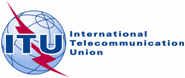 Document RRB17-1/8-E24 February 2017Original: Englishsummary of decisions
of the
74th  meeting of the radio regulations boardsummary of decisions
of the
74th  meeting of the radio regulations board20 – 24 February 201720 – 24 February 2017Item
No.SubjectAction/decision and reasonsFollow-up1Opening of the meeting The Chairman, Mr I. KHAIROV, welcomed the members of the Board to the 74th meeting.The Director of the Radiocommunication Bureau, Mr F. RANCY, on behalf of the Secretary-General, Mr H. ZHAO, also welcomed the members of the Board to the meeting.-2Adoption of the agenda
(RRB17-1/OJ/1(Rev.1))The draft agenda was adopted with modifications as indicated in Document RRB17-1/OJ/1(Revision 1).-3Report by the Director, BR
(RRB17-1/3); (RRB17-1/3(Add.1));
(RRB17-1/3(Add.2));
(RRB17-1/3(Add.3));
(RRB17-1/3(Add.4)); (RRB17-1/3(Add.5)(Rev.1))The Board thanked the Director of the Radiocommunication Bureau for the Report and information provided in Document RRB17-1/3 and its Addenda. The Board noted with satisfaction the significant progress that has been made in resolving the situation of harmful interference caused to television broadcasting stations of neighbouring countries of Italy and expressed confidence that, in the near future, the remaining interference into television services will be completely eliminated through ongoing activities.Concern was expressed, however, that the neighbouring countries of Italy still experience interference from some FM sound broadcasting stations of Italy. The Board expressed optimism about the fact that this issue will also be addressed urgently and consistently on the basis of the goodwill of all parties concerned, in the same spirit as in the case of television broadcasting.The Board decided to instruct the Director of BR to continue to report on a regular basis concerning the progress in the case of harmful interference from Italy to the broadcasting services of its neighbouring countries.The Board noted with satisfaction the positive results achieved during the multilateral frequency coordination meeting between the Administration of Algeria and the Administrations of France, Libya and Morocco, for the revision of the status of the coordination of a number of GE06 assignments of the Administration of Algeria. The Board noted with appreciation the goodwill and constructive approach that were demonstrated by the concerned administrations.The Board noted the expansion of the workload of BR resulting from the increased number and complexity of satellite filings received during the last fifteen months. The Board expressed concern that this has caused an infringement of the regulatory time limit of four months for the processing of coordination requests. The Board requested the Director to make all efforts to get back to the regulatory limit as soon as possible. The Board also noted that the resolution of this problem may have financial implications that are under the responsibility of Council.Executive Secretary will communicate these decisions to the administrations concerned.
Director to report on progress on interference from Italy to the broadcasting services of its neighbouring countries4.1List of Rules of Procedure
(RRB16-2/3(Rev. 4))Based on information provided by the Bureau, the Board decided to update the list of proposed Rules of Procedure, as contained in Document
RRB16-2/3(Rev.5), and instructed the Bureau to prepare the relevant draft Rules of Procedure.Executive Secretary to publish the updated List of proposed Rules of Procedure on the website.
Bureau to prepare and circulate draft Rules of Procedure.4.2Draft Rules of Procedure to reflect the decisions of WRC-15 and existing rules that may require updates
(CCRR/58)The Board discussed in detail the draft Rules of Procedure circulated to administrations in Circular Letter CCRR/58, along with comments received from administrations (Document RRB17-1/4). The Board adopted the Rules of Procedure with modifications, as contained in Annex 1, and agreed to include as notes to the Rules of Procedure those decisions of WRC-15 that do not appear in the Conference's Final Acts, but are reflected in the minutes of WRC-15 plenary meetings, as contained in Annex 2.Executive Secretary to update the Rules of Procedure accordingly.4.3Comments from Administrations
(RRB17-1/4)--5Request of extension of the regulatory time-limit of satellite networks5.1Submission by the Administration of the United Arab Emirates requesting an extension of the date of bringing into use of the frequency assignments of the YAHSAT-G5-43W satellite network
(RRB17-1/1)The Board discussed in detail Document RRB17-1/1, which contains a submission from the Administration of the United Arab Emirates (UAE) with a request to extend the regulatory time-limit for bringing into use the frequency assignments to the YAHSAT-G5-43W satellite network at 43°W in the frequency bands 28.65-30.0 GHz (Earth-to-space) and 18.85-20.2 GHz (space-to-Earth) for eight months, until 21 August 2017. The Board noted that information has been received confirming that the YAHSAT-G5-43W satellite was successfully launched on 14 February 2017.Taking into account:- its authority to provide a limited and qualified extension of the regulatory time-limit for bringing into use frequency assignments to a satellite network in the event of either a co-passenger delay or in a case of force majeure;- that the delay in bringing into use of the frequency assignments of the YAHSAT-G5-43W satellite network is due to a co-passenger delay; - that the Administration of UAE fulfilled all other requirements under the Radio Regulations, such as notification under Article 11 and submission of information required under Resolution 49(Rev.WRC-15).Consequently, the Board decided:- to grant to the Administration of UAE an eight-month extension for the bringing into use of the frequency assignments to the YAHSAT-G5-43W satellite network at 43°W;- to instruct BR to extend the regulatory deadline for the bringing into use of the frequency assignments to the YAHSAT-G5-43W satellite network at 43°W until 21 August 2017.Executive Secretary will communicate this decision to the administration concerned.5.2Submission by the Administration of the Russian Federation requesting an extension of the regulatory time-limit to bring into use the frequency assignments of the GOMS-14.5W satellite network
(RRB17-1/6) The Board discussed in detail Document RRB17-1/6, which contains a submission by the Administration of the Russian Federation requesting an extension of the regulatory deadline for bringing into use the frequency assignments to the GOMS-14.5W satellite network, which operates in the COSPAS-SARSAT system as part of the international meteorological network, and is used to monitor emergency situations.Taking into account:- the authority of the Board to provide a limited and qualified extension of the regulatory time-limit for bringing into use frequency assignments to a satellite network in the event of either a co-passenger delay or in a case of force majeure;- that the Administration of the Russian Federation presented data confirming the move of the ELEKTRO-L1 satellite to orbital position 14.5°W and the use of the frequency assignments to the GOMS-14.5W satellite network;- that the loss of satellite ELEKTRO-L1 was beyond the control of the Administration of the Russian Federation and its replacement at 14.5°W is not available within the regulatory time-limit.Consequently, the Board decided:- to grant an extension of three years to the Administration of the Russian Federation for bringing into use the frequency assignments to the GOMS-14.5W satellite network at 14.5°W;- to instruct BR to extend the regulatory period of bringing into use the frequency assignments to the GOMS-14.5W satellite network to 5 October 2019.Executive Secretary will communicate this decision to the administration concerned.6Iridium satellite system (HIBLEO-2) causing harmful interference to the radio astronomy service in the frequency band 1 610.6-1 613.8 MHz (RRB17-1/2); (RRB17-1/5)The Board carefully considered the submissions from the Administrations of Latvia, Lithuania, the Netherlands, Spain and Switzerland regarding the Iridium satellite system (HIBLEO-2) causing harmful interference to the radio astronomy service (RAS) in the band 1 610.6 – 1 613.8 MHz, as well as the additional information from the Administration of the United States, as contained in Document RRB17-1/5.The Board noted that:1. RAS has a primary allocation in the band 1 610.6 – 1 613.8 MHz and under RR Nos. 5.149, 5.372 and 29.13 is entitled to protection from harmful interference caused by other services, especially from sources of interference generated on board spacecraft and aircraft.2. The specific thresholds to protect RAS from harmful interference are provided in Recommendations ITU-R RA.769 and RA.1513.3. The emissions from the first generation of the Iridium satellites have been causing and are still causing harmful interference to RAS in the frequency band 1 610.6-1 613.8 MHz.4. The United States Federal Communications Commission in its Order and Authorization of the new Iridium satellites has ordered Iridium Constellation LLC to execute a plan to protect radio astronomy observations in the band 1 610.6-1 613.8 MHz under RR No. 5.372 so as not to cause harmful interference to RAS.Consequently, the Board decided:- to urge the United States, as the notifying administration of the MSS system registered as HIBLEO-2, to continue to cooperate with the concerned administrations and international organizations in order to avoid causing harmful interference to RAS;- to instruct the Director of the Radiocommunication Bureau to take appropriate actions to assist administrations concerned in the resolution of this situation and report on the progress of this resolution at the 75th meeting of the Board.Executive Secretary will communicate this decision to the administrations concerned.Director of BR to report on the progress of this resolution to the 75th meeting of the RRB.7Confirmation of the next meeting and meeting schedule for 2017, and consideration of tentative meeting schedule for 2018 and 2019The Board confirmed the dates for the 75th meeting as 17 - 21 July 2017 in Room L and further tentatively confirmed the dates for the third meeting in 2017 as follows:76th meeting: 6 – 10 November 2017The Board also tentatively confirmed the dates for the meeting schedule in 2018 as follows:77th meeting: 19 – 23 March 201878th meeting: 16 – 20 July 201879th meeting: 26 – 30 November 2018-8Any other businessThe Board thanked BR for the implementation and development of the software, “Radio Regulation Article 5 Table of Frequency Allocations” and Mr B. Abou Chanab for the presentation.-9Approval of the Summary of Decisions
(RRB17-1/8)The Board approved the summary of decisions as contained in Document RRB17-1/8.10Closure of the meetingThe meeting closed at 1219 hours.FootnoteFrequency band
(MHz)Allocated service
(No. 9.21)Protected serviceEditor’s note: No changes in the other frequency bandsEditor’s note: No changes in the other frequency bandsEditor’s note: No changes in the other frequency bandsEditor’s note: No changes in the other frequency bands